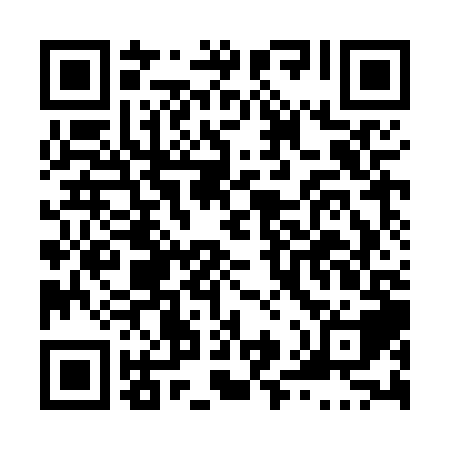 Ramadan times for East York, Ontario, CanadaMon 11 Mar 2024 - Wed 10 Apr 2024High Latitude Method: Angle Based RulePrayer Calculation Method: Islamic Society of North AmericaAsar Calculation Method: HanafiPrayer times provided by https://www.salahtimes.comDateDayFajrSuhurSunriseDhuhrAsrIftarMaghribIsha11Mon6:176:177:361:275:317:197:198:3812Tue6:156:157:341:275:327:217:218:3913Wed6:136:137:321:275:337:227:228:4114Thu6:126:127:301:265:347:237:238:4215Fri6:106:107:291:265:357:247:248:4316Sat6:086:087:271:265:367:267:268:4517Sun6:066:067:251:255:377:277:278:4618Mon6:046:047:231:255:387:287:288:4719Tue6:026:027:211:255:397:297:298:4920Wed6:006:007:201:255:407:307:308:5021Thu5:585:587:181:245:417:327:328:5122Fri5:565:567:161:245:427:337:338:5223Sat5:555:557:141:245:437:347:348:5424Sun5:535:537:121:235:447:357:358:5525Mon5:515:517:111:235:457:367:368:5726Tue5:495:497:091:235:467:387:388:5827Wed5:475:477:071:235:467:397:398:5928Thu5:455:457:051:225:477:407:409:0129Fri5:435:437:031:225:487:417:419:0230Sat5:415:417:021:225:497:427:429:0331Sun5:395:397:001:215:507:447:449:051Mon5:375:376:581:215:517:457:459:062Tue5:355:356:561:215:527:467:469:083Wed5:335:336:541:205:527:477:479:094Thu5:315:316:531:205:537:487:489:105Fri5:295:296:511:205:547:507:509:126Sat5:275:276:491:205:557:517:519:137Sun5:255:256:471:195:567:527:529:158Mon5:235:236:461:195:567:537:539:169Tue5:215:216:441:195:577:547:549:1810Wed5:195:196:421:185:587:567:569:19